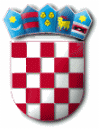 Na temelju članka 19. Zakona o službenicima i namještenicima u lokalnoj i područnoj (regionalnoj) samoupravi („Narodne novine“ broj 86/08 i 61/11) Povjerenstvo za provedbu oglasa objavljujeOBAVIJESTu vezi provedbe oglasa za prijam u službu u Jedinstveni upravni odjel Općine Punat	U Hrvatskom zavodu za zapošljavanje, Ispostavi Krk, 27. prosinca 2017. godine objavljen je Oglas za prijam u službu u Jedinstveni upravni odjel Općine Punat za radno mjesto referent za računovodstvo i javne prihode (1 izvršitelj/izvršiteljica), na određeno vrijeme u trajanju od 6 mjeseci zbog povećanog opsega poslova (uz mogućnost produženja za još 6 mjeseci) uz probni rad u trajanju od 2 mjesecaPosljedni dan za podnošenje prijava na oglas, predajom pošti ili izravno u pisarnicu Općine Punat je 4. siječnja 2018. godine.OPIS POSLOVAReferent za računovodstvo i javne prihode obavlja sljedeće poslove:-vodi analitičke knjigovodstvene evidencije potraživanja i obveza, preuzima sve zaključene ugovore i narudžbenice i kontrolira njihovu podobnost za knjiženje u svojstvu knjigovodstvenih isprava, vodi knjigu ulaznih računa, likvidirane račune priprema za isplatu i arhivira ih nakon isplate, izrađuje odgovarajuće temeljnice za knjiženje računa likvidiranih od ovlaštenih osobe, preuzima izvode od institucija platnog prometa, kontrolira ih, kontira i knjiži;- kontinuirano prati promjene na žiroračunu, obavlja poslove pripreme i evidencije dokumenata platnog prometa, provjerava i priprema očitovanja nakon usklađivanja, kontrolira, evidentira i izračunava kamate i usklađivanja po IOS obrascima, vrši obračun plaća, drugog dohotka i putnih naloga službenika i dužnosnika te vodi poslove prijava i odjava osiguranja službenika i dužnosnika;-vodi upravni postupak u postupku izdavanja rješenja o visini općinskih poreza i komunalne naknade, priprema podatke potrebne za donošenje rješenja o utvrđivanju općinskih poreza i komunalne naknade te prati zakonsku regulativu i drugu dokumentaciju iz područja od važnosti za poreze i komunalnu naknadu te utvrđuje i zadužuje ekološku pristojbu;-priprema i obrađuje podatke za prisilnu naplatu poreza, javnih prihoda i drugh javnih davanja te vodi upravni postupak za prisilnu naplatu poreza, javnih prihoda i drugih javnih davanja, obavlja poslove u žalbenim postupcima i postupcima prisilne naplate, kontaktira s obveznicima vezano za plaćanja javnih prihoda te sastavlja izvješća o provedenim postupcima ovrhe te naplati javnih prihoda;-priprema prijedloge akata iz područja komunalne naknade i općinskih poreza, vodi propisane evidencije izvješća te prati zakonsku regulativu iz područja komunalne naknade i općinskih poreza;- u skladu sa zakonom obavlja i druge poslove po nalogu voditelja Odsjeka i pročelnika.PODACI O PLAĆIOsnovnu bruto plaću čini umnožak koeficijenta radnog mjesta (1,30) i osnovice koja iznosi 5.108,84 kune, uvećano za 0,5% za svaku navršenu godinu radnog staža.PROVJERA ZNANJA I SPOSOBNOSTIProvjera znanja i sposobnosti sastoji se od:pisanog testiranja,intervjua s kandidatima koji su ostvarili najmanje 50% ukupnog broja bodova na pisanom testiranju.Pisana provjera znanja sastoji se od dva dijela (općeg i posebnog) i za svaki dio provjere  kandidatima se dodjeljuje broj bodova od 1 do 10. Intervju se provodi s kandidatima koji su ostvarili najmanje 50% bodova iz svakog dijela provjere.Kandidati su obvezni pristupiti prethodnoj provjeri znanja i sposobnosti putem pisanog testiranja i intervjua. Ako kandidat ne pristupi testiranju smatra se da je povukao prijavu na Oglas.Vrijeme održavanja prethodne provjere znanja i sposobnosti kandidata bit će objavljeno na web stranici Općine Punat www.punat.hr, i na oglasnoj ploči Općine Punat, najkasnije 5 (pet) dana prije održavanja provjere.Pravni izvori za pripremanje kandidata za testiranje:OPĆI DIOZakon o lokalnoj i područnoj (regionalnoj) samoupravi („Narodne novine“ broj 33/01, 60/01, 129/05, 109/07, 125/08, 36/09, 150/11, 144/12, 19/13, 137/15 i 123/17)Zakon o općem upravnom postupku („Narodne novine“ broj 47/09)Zakon o službenicima i namještenicima u lokalnoj i područnoj (regionalnoj) samoupravi („Narodne novine“ broj 86/08 i 61/11)POSEBNI DIOZakon o proračunu („Narodne novine“, broj 87/08, 136/12 i 15/15),Opći porezni zakon („Narodne novine“ broj 115/16)  Zakon o provedbi ovrhe na novčanim sredstvima („Narodne novine“ broj 91/10, 112/12)									POVJERENSTVO								       ZA PROVEDBU OGLASAR E P U B L I K A   H R V A T S K APRIMORSKO – GORANSKA ŽUPANIJAOPĆINA PUNATPovjerenstvo za provedbu oglasaKLASA: 112-03/17-01/2URBROJ: 2142-02-03/2-17-3Punat, 27. prosinca 2017. godine